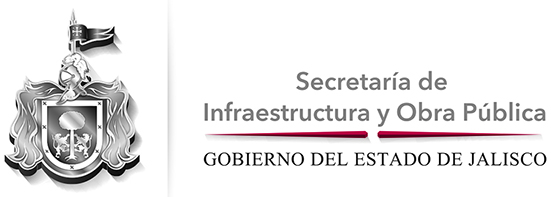 “2014, CONVOCATORIAS A LAS SESIONES DEL SUBCOMITÉ HIDROAGRÍCOLA DEL FACEJ”DIRECCIÓN GENERAL DE INFRAESTRUCTURA RURAL - SIOPFECHA DE LA CONVOCATORIANOMBRE DEL EVENTODATOS DE LA SESIÓNDATOS DE LA SESIÓNDATOS DE LA SESIÓNDATOS DE LA SESIÓNDATOS DE LA SESIÓNFECHA DE LA CONVOCATORIANOMBRE DEL EVENTOFECHAHORALUGARORDEN DEL DÍANATURALEZA07-FEB-14SESIÓN EXTRAORDINARIA DEL SUBCOMITÉ HIDROAGRÍCOLA10-FEB-1410:00 HRSSALA DE JUNTAS DEL TERCER PISO DE LA SECRETARÍA DE INFRAESTRUCTURA Y OBRA PÚBLICA, SITA EN AVENIDA PROLONGACIÓN ALCALDE NÚMERO 1351 EDIFICIO B, COLONIA MIRAFLORES, GUADALAJARA, JAL.-PROPUESTA Y EN SU CASO APROBACIÓN DEL ORDEN DEL DÍA.-AVANCE FINANCIERO FIDUCIARIO BBVA BANCOMER, S.A.-PRESENTACIÓN Y APROBACIÓN DE ACUERDOS DE LA PRESENTE SESIÓN-ASUNTOS GENERALES.RESTRINGIDA19-FEB-141ª. SESIÓN ORDINARIA DEL SUBCOMITÉ HIDROAGRÍCOLA21-FEB-1411:00 HRS.SALA DE JUNTAS DEL TERCER PISO DE LA SECRETARÍA DE INFRAESTRUCTURA Y OBRA PÚBLICA, SITA EN AVENIDA PROLONGACIÓN ALCALDE NÚMERO 1351 EDIFICIO B, COLONIA MIRAFLORES, GUADALAJARA, JAL.-PROPUESTA Y EN SU CASO APROBACIÓN DEL ORDEN DEL DÍA.-AVANCE FINANCIERO FIDUCIARIO BBVA BANCOMER, S.A.-PRESENTACIÓN Y APROBACIÓN DE ACUERDOS DE LA PRESENTE SESIÓN-ASUNTOS GENERALES.RESTRINGIDA05-MAR-142ª. SESIÓN ORDINARIA DEL SUBCOMITÉ HIDROAGRÍCOLA07-MAR-1411:00 HRS.SALA DE JUNTAS DEL TERCER PISO DE LA SECRETARÍA DE INFRAESTRUCTURA Y OBRA PÚBLICA, SITA EN AVENIDA PROLONGACIÓN ALCALDE NÚMERO 1351 EDIFICIO B, COLONIA MIRAFLORES, GUADALAJARA, JAL.-PROPUESTA Y EN SU CASO APROBACIÓN DEL ORDEN DEL DÍA.-AVANCE FINANCIERO FIDUCIARIO BBVA BANCOMER, S.A.-PRESENTACIÓN Y APROBACIÓN DE ACUERDOS DE LA PRESENTE SESIÓN-ASUNTOS GENERALES.RESTRINGIDA05-MAR-14SESIÓN EXTRAORDINARIA DEL SUBCOMITÉ HIDROAGRÍCOLA(EJERCICIO 2013)07-MAR-1410:00 HRSSALA DE JUNTAS DEL TERCER PISO DE LA SECRETARÍA DE INFRAESTRUCTURA Y OBRA PÚBLICA, SITA EN AVENIDA PROLONGACIÓN ALCALDE NÚMERO 1351 EDIFICIO B, COLONIA MIRAFLORES, GUADALAJARA, JAL.-PROPUESTA Y EN SU CASO APROBACIÓN DEL ORDEN DEL DÍA.-AVANCE FINANCIERO FIDUCIARIO BBVA BANCOMER, S.A.-PRESENTACIÓN Y APROBACIÓN DE ACUERDOS DE LA PRESENTE SESIÓN-ASUNTOS GENERALES.RESTRINGIDA12-MAR-14SESIÓN EXTRAORDINARIA DEL SUBCOMITÉ HIDROAGRÍCOLA(EJERCICIO 2013)14-MAR-1410:00 HRSSALA DE JUNTAS DEL TERCER PISO DE LA SECRETARÍA DE INFRAESTRUCTURA Y OBRA PÚBLICA, SITA EN AVENIDA PROLONGACIÓN ALCALDE NÚMERO 1351 EDIFICIO B, COLONIA MIRAFLORES, GUADALAJARA, JAL.-PROPUESTA Y EN SU CASO APROBACIÓN DEL ORDEN DEL DÍA.-AVANCE FINANCIERO FIDUCIARIO BBVA BANCOMER, S.A.-PRESENTACIÓN Y APROBACIÓN DE ACUERDOS DE LA PRESENTE SESIÓN-ASUNTOS GENERALES.RESTRINGIDA17-MAR-14SESIÓN EXTRAORDINARIA DEL SUBCOMITÉ HIDROAGRÍCOLA(EJERCICIO 2013)19-MAR-1410:00 HRSSALA DE JUNTAS DEL TERCER PISO DE LA SECRETARÍA DE INFRAESTRUCTURA Y OBRA PÚBLICA, SITA EN AVENIDA PROLONGACIÓN ALCALDE NÚMERO 1351 EDIFICIO B, COLONIA MIRAFLORES, GUADALAJARA, JAL.-PROPUESTA Y EN SU CASO APROBACIÓN DEL ORDEN DEL DÍA.-AVANCE FINANCIERO FIDUCIARIO BBVA BANCOMER, S.A.-PRESENTACIÓN Y APROBACIÓN DE ACUERDOS DE LA PRESENTE SESIÓNRESTRINGIDA19-MAR-143ª. SESIÓN ORDINARIA DEL SUBCOMITÉ HIDROAGRÍCOLA21-MAR-1411:00 HRS.SALA DE JUNTAS DEL TERCER PISO DE LA SECRETARÍA DE INFRAESTRUCTURA Y OBRA PÚBLICA, SITA EN AVENIDA PROLONGACIÓN ALCALDE NÚMERO 1351 EDIFICIO B, COLONIA MIRAFLORES, GUADALAJARA, JAL.-PROPUESTA Y EN SU CASO APROBACIÓN DEL ORDEN DEL DÍA.-PRESENTACIÓN Y APROBACIÓN DE ACUERDOS DE LA PRESENTE SESIÓN-ASUNTOS GENERALES.RESTRINGIDA26-MAR-14SESIÓN EXTRAORDINARIA DEL SUBCOMITÉ HIDROAGRÍCOLA(EJERCICIO 2013)28-MAR-1410:00 HRSSALA DE JUNTAS DEL TERCER PISO DE LA SECRETARÍA DE INFRAESTRUCTURA Y OBRA PÚBLICA, SITA EN AVENIDA PROLONGACIÓN ALCALDE NÚMERO 1351 EDIFICIO B, COLONIA MIRAFLORES, GUADALAJARA, JAL.-PROPUESTA Y EN SU CASO APROBACIÓN DEL ORDEN DEL DÍA.-AVANCE FINANCIERO FIDUCIARIO BBVA BANCOMER, S.A.-PRESENTACIÓN Y APROBACIÓN DE ACUERDOS DE LA PRESENTE SESIÓNRESTRINGIDA31-MAR-14SESIÓN EXTRAORDINARIA DEL SUBCOMITÉ HIDROAGRÍCOLA(EJERCICIO 2013)01-ABR-1410:00 HRSSALA DE JUNTAS DEL TERCER PISO DE LA SECRETARÍA DE INFRAESTRUCTURA Y OBRA PÚBLICA, SITA EN AVENIDA PROLONGACIÓN ALCALDE NÚMERO 1351 EDIFICIO B, COLONIA MIRAFLORES, GUADALAJARA, JAL.-PROPUESTA Y EN SU CASO APROBACIÓN DEL ORDEN DEL DÍA.-AVANCE FINANCIERO FIDUCIARIO BBVA BANCOMER, S.A.-PRESENTACIÓN Y APROBACIÓN DE ACUERDOS DE LA PRESENTE SESIÓN-ASUNTOS GENERALES.RESTRINGIDA02-ABR-144ª. SESIÓN ORDINARIA DEL SUBCOMITÉ HIDROAGRÍCOLA04-ABR-1411:00 HRS.SALA DE JUNTAS DEL TERCER PISO DE LA SECRETARÍA DE INFRAESTRUCTURA Y OBRA PÚBLICA, SITA EN AVENIDA PROLONGACIÓN ALCALDE NÚMERO 1351 EDIFICIO B, COLONIA MIRAFLORES, GUADALAJARA, JAL.-PROPUESTA Y EN SU CASO APROBACIÓN DEL ORDEN DEL DÍA.-AVANCE FINANCIERO FIDUCIARIO BBVA BANCOMER, S.A.-PRESENTACIÓN Y APROBACIÓN DE ACUERDOS DE LA PRESENTE SESIÓN-ASUNTOS GENERALES.RESTRINGIDA02-ABR-14SESIÓN EXTRAORDINARIA DEL SUBCOMITÉ HIDROAGRÍCOLA(EJERCICIO 2013)04-ABR-1410:00 HRSSALA DE JUNTAS DEL TERCER PISO DE LA SECRETARÍA DE INFRAESTRUCTURA Y OBRA PÚBLICA, SITA EN AVENIDA PROLONGACIÓN ALCALDE NÚMERO 1351 EDIFICIO B, COLONIA MIRAFLORES, GUADALAJARA, JAL.-PROPUESTA Y EN SU CASO APROBACIÓN DEL ORDEN DEL DÍA.-AVANCE FINANCIERO FIDUCIARIO BBVA BANCOMER, S.A.-PRESENTACIÓN Y APROBACIÓN DE ACUERDOS DE LA PRESENTE SESIÓN-ASUNTOS GENERALES.RESTRINGIDA09-ABR-14SESIÓN EXTRAORDINARIA DEL SUBCOMITÉ HIDROAGRÍCOLA(EJERCICIO 2013)11-ABR-1410:00 HRSSALA DE JUNTAS DEL TERCER PISO DE LA SECRETARÍA DE INFRAESTRUCTURA Y OBRA PÚBLICA, SITA EN AVENIDA PROLONGACIÓN ALCALDE NÚMERO 1351 EDIFICIO B, COLONIA MIRAFLORES, GUADALAJARA, JAL.-PROPUESTA Y EN SU CASO APROBACIÓN DEL ORDEN DEL DÍA.-AVANCE FINANCIERO FIDUCIARIO BBVA BANCOMER, S.A.-PRESENTACIÓN Y APROBACIÓN DE ACUERDOS DE LA PRESENTE SESIÓN-ASUNTOS GENERALES.RESTRINGIDA30-JUN-145ª. SESIÓN ORDINARIA DEL SUBCOMITÉ HIDROAGRÍCOLA02-MAY-1411:00 HRS.SALA DE JUNTAS DEL TERCER PISO DE LA SECRETARÍA DE INFRAESTRUCTURA Y OBRA PÚBLICA, SITA EN AVENIDA PROLONGACIÓN ALCALDE NÚMERO 1351 EDIFICIO B, COLONIA MIRAFLORES, GUADALAJARA, JAL.-PROPUESTA Y EN SU CASO APROBACIÓN DEL ORDEN DEL DÍA.-AVANCE FINANCIERO FIDUCIARIO BBVA BANCOMER, S.A.-PRESENTACIÓN Y APROBACIÓN DE ACUERDOS DE LA PRESENTE SESIÓN-ASUNTOS GENERALES.RESTRINGIDA30-ABR-14SESIÓN EXTRAORDINARIA DEL SUBCOMITÉ HIDROAGRÍCOLA(EJERCICIO 2013)02-MAY-1410:00 HRSSALA DE JUNTAS DEL TERCER PISO DE LA SECRETARÍA DE INFRAESTRUCTURA Y OBRA PÚBLICA, SITA EN AVENIDA PROLONGACIÓN ALCALDE NÚMERO 1351 EDIFICIO B, COLONIA MIRAFLORES, GUADALAJARA, JAL.-PROPUESTA Y EN SU CASO APROBACIÓN DEL ORDEN DEL DÍA.-AVANCE FINANCIERO FIDUCIARIO BBVA BANCOMER, S.A.-PRESENTACIÓN Y APROBACIÓN DE ACUERDOS DE LA PRESENTE SESIÓN-ASUNTOS GENERALES.RESTRINGIDA14-MAY-146ª. SESIÓN ORDINARIA DEL SUBCOMITÉ HIDROAGRÍCOLA16-MAY-1411:00 HRS.SALA DE JUNTAS DEL TERCER PISO DE LA SECRETARÍA DE INFRAESTRUCTURA Y OBRA PÚBLICA, SITA EN AVENIDA PROLONGACIÓN ALCALDE NÚMERO 1351 EDIFICIO B, COLONIA MIRAFLORES, GUADALAJARA, JAL.-PROPUESTA Y EN SU CASO APROBACIÓN DEL ORDEN DEL DÍA.-AVANCE FINANCIERO FIDUCIARIO BBVA BANCOMER, S.A.-PRESENTACIÓN Y APROBACIÓN DE ACUERDOS DE LA PRESENTE SESIÓN-ASUNTOS GENERALES.RESTRINGIDA14-MAY-14SESIÓN EXTRAORDINARIA DEL SUBCOMITÉ HIDROAGRÍCOLA(EJERCICIO 2013)16-MAY-1410:00 HRSSALA DE JUNTAS DEL TERCER PISO DE LA SECRETARÍA DE INFRAESTRUCTURA Y OBRA PÚBLICA, SITA EN AVENIDA PROLONGACIÓN ALCALDE NÚMERO 1351 EDIFICIO B, COLONIA MIRAFLORES, GUADALAJARA, JAL.-PROPUESTA Y EN SU CASO APROBACIÓN DEL ORDEN DEL DÍA.-AVANCE FINANCIERO FIDUCIARIO BBVA BANCOMER, S.A.-PRESENTACIÓN Y APROBACIÓN DE ACUERDOS DE LA PRESENTE SESIÓN-ASUNTOS GENERALES.RESTRINGIDA28-MAY-147ª. SESIÓN ORDINARIA DEL SUBCOMITÉ HIDROAGRÍCOLA30-MAY-1411:00 HRS.SALA DE JUNTAS DEL TERCER PISO DE LA SECRETARÍA DE INFRAESTRUCTURA Y OBRA PÚBLICA, SITA EN AVENIDA PROLONGACIÓN ALCALDE NÚMERO 1351 EDIFICIO B, COLONIA MIRAFLORES, GUADALAJARA, JAL.-PROPUESTA Y EN SU CASO APROBACIÓN DEL ORDEN DEL DÍA.-AVANCE FINANCIERO FIDUCIARIO BBVA BANCOMER, S.A.-PRESENTACIÓN Y APROBACIÓN DE ACUERDOS DE LA PRESENTE SESIÓN-ASUNTOS GENERALES.RESTRINGIDA28-MAY-14SESIÓN EXTRAORDINARIA DEL SUBCOMITÉ HIDROAGRÍCOLA(EJERCICIO 2013)30-MAY-1410:00 HRSSALA DE JUNTAS DEL TERCER PISO DE LA SECRETARÍA DE INFRAESTRUCTURA Y OBRA PÚBLICA, SITA EN AVENIDA PROLONGACIÓN ALCALDE NÚMERO 1351 EDIFICIO B, COLONIA MIRAFLORES, GUADALAJARA, JAL.-PROPUESTA Y EN SU CASO APROBACIÓN DEL ORDEN DEL DÍA.-AVANCE FINANCIERO FIDUCIARIO BBVA BANCOMER, S.A.-PRESENTACIÓN Y APROBACIÓN DE ACUERDOS DE LA PRESENTE SESIÓN-ASUNTOS GENERALES.RESTRINGIDA11-JUN-148ª. SESIÓN ORDINARIA DEL SUBCOMITÉ HIDROAGRÍCOLA13-JUN-1411:00 HRS.SALA DE JUNTAS DEL TERCER PISO DE LA SECRETARÍA DE INFRAESTRUCTURA Y OBRA PÚBLICA, SITA EN AVENIDA PROLONGACIÓN ALCALDE NÚMERO 1351 EDIFICIO B, COLONIA MIRAFLORES, GUADALAJARA, JAL.-PROPUESTA Y EN SU CASO APROBACIÓN DEL ORDEN DEL DÍA.-AVANCE FINANCIERO FIDUCIARIO BBVA BANCOMER, S.A.-PRESENTACIÓN Y APROBACIÓN DE ACUERDOS DE LA PRESENTE SESIÓN-ASUNTOS GENERALES.RESTRINGIDA11-JUN-14SESIÓN EXTRAORDINARIA DEL SUBCOMITÉ HIDROAGRÍCOLA(EJERCICIO 2013)13-JUN-1410:00 HRSSALA DE JUNTAS DEL TERCER PISO DE LA SECRETARÍA DE INFRAESTRUCTURA Y OBRA PÚBLICA, SITA EN AVENIDA PROLONGACIÓN ALCALDE NÚMERO 1351 EDIFICIO B, COLONIA MIRAFLORES, GUADALAJARA, JAL.-PROPUESTA Y EN SU CASO APROBACIÓN DEL ORDEN DEL DÍA.-AVANCE FINANCIERO FIDUCIARIO BBVA BANCOMER, S.A.-PRESENTACIÓN Y APROBACIÓN DE ACUERDOS DE LA PRESENTE SESIÓN-ASUNTOS GENERALES.RESTRINGIDA17-JUN-14SESIÓN EXTRAORDINARIA DEL SUBCOMITÉ HIDROAGRÍCOLA(EJERCICIO 2013)19-JUN-1410:00 HRSSALA DE JUNTAS DEL TERCER PISO DE LA SECRETARÍA DE INFRAESTRUCTURA Y OBRA PÚBLICA, SITA EN AVENIDA PROLONGACIÓN ALCALDE NÚMERO 1351 EDIFICIO B, COLONIA MIRAFLORES, GUADALAJARA, JAL.-PROPUESTA Y EN SU CASO APROBACIÓN DEL ORDEN DEL DÍA.-AVANCE FINANCIERO FIDUCIARIO BBVA BANCOMER, S.A.-PRESENTACIÓN Y APROBACIÓN DE ACUERDOS DE LA PRESENTE SESIÓN-ASUNTOS GENERALES.RESTRINGIDA25-JUN-149ª. SESIÓN ORDINARIA DEL SUBCOMITÉ HIDROAGRÍCOLA27-JUN-1411:00 HRS.SALA DE JUNTAS DEL TERCER PISO DE LA SECRETARÍA DE INFRAESTRUCTURA Y OBRA PÚBLICA, SITA EN AVENIDA PROLONGACIÓN ALCALDE NÚMERO 1351 EDIFICIO B, COLONIA MIRAFLORES, GUADALAJARA, JAL.-PROPUESTA Y EN SU CASO APROBACIÓN DEL ORDEN DEL DÍA.-AVANCE FINANCIERO FIDUCIARIO BBVA BANCOMER, S.A.-PRESENTACIÓN Y APROBACIÓN DE ACUERDOS DE LA PRESENTE SESIÓN-ASUNTOS GENERALES.RESTRINGIDA25-JUN-14SESIÓN EXTRAORDINARIA DEL SUBCOMITÉ HIDROAGRÍCOLA(EJERCICIO 2013)27-JUN-1410:00 HRSSALA DE JUNTAS DEL TERCER PISO DE LA SECRETARÍA DE INFRAESTRUCTURA Y OBRA PÚBLICA, SITA EN AVENIDA PROLONGACIÓN ALCALDE NÚMERO 1351 EDIFICIO B, COLONIA MIRAFLORES, GUADALAJARA, JAL.-PROPUESTA Y EN SU CASO APROBACIÓN DEL ORDEN DEL DÍA.-AVANCE FINANCIERO FIDUCIARIO BBVA BANCOMER, S.A.-PRESENTACIÓN Y APROBACIÓN DE ACUERDOS DE LA PRESENTE SESIÓN-ASUNTOS GENERALES.RESTRINGIDA09-JUL-1410ª. SESIÓN ORDINARIA DEL SUBCOMITÉ HIDROAGRÍCOLA11-JUL-1411:00 HRS.SALA DE JUNTAS DEL TERCER PISO DE LA SECRETARÍA DE INFRAESTRUCTURA Y OBRA PÚBLICA, SITA EN AVENIDA PROLONGACIÓN ALCALDE NÚMERO 1351 EDIFICIO B, COLONIA MIRAFLORES, GUADALAJARA, JAL.-PROPUESTA Y EN SU CASO APROBACIÓN DEL ORDEN DEL DÍA.-AVANCE FINANCIERO FIDUCIARIO BBVA BANCOMER, S.A.-PRESENTACIÓN Y APROBACIÓN DE ACUERDOS DE LA PRESENTE SESIÓN-ASUNTOS GENERALES.RESTRINGIDA09-JUL-14SESIÓN EXTRAORDINARIA DEL SUBCOMITÉ HIDROAGRÍCOLA(EJERCICIO 2013)11-JUL-1410:00 HRSSALA DE JUNTAS DEL TERCER PISO DE LA SECRETARÍA DE INFRAESTRUCTURA Y OBRA PÚBLICA, SITA EN AVENIDA PROLONGACIÓN ALCALDE NÚMERO 1351 EDIFICIO B, COLONIA MIRAFLORES, GUADALAJARA, JAL.-PROPUESTA Y EN SU CASO APROBACIÓN DEL ORDEN DEL DÍA.-AVANCE FINANCIERO FIDUCIARIO BBVA BANCOMER, S.A.-PRESENTACIÓN Y APROBACIÓN DE ACUERDOS DE LA PRESENTE SESIÓN-ASUNTOS GENERALES.RESTRINGIDA23-JUL-1411ª. SESIÓN ORDINARIA DEL SUBCOMITÉ HIDROAGRÍCOLA25-JUL-1411:00 HRS.SALA DE JUNTAS DEL TERCER PISO DE LA SECRETARÍA DE INFRAESTRUCTURA Y OBRA PÚBLICA, SITA EN AVENIDA PROLONGACIÓN ALCALDE NÚMERO 1351 EDIFICIO B, COLONIA MIRAFLORES, GUADALAJARA, JAL.-PROPUESTA Y EN SU CASO APROBACIÓN DEL ORDEN DEL DÍA.-AVANCE FINANCIERO FIDUCIARIO BBVA BANCOMER, S.A.-PRESENTACIÓN Y APROBACIÓN DE ACUERDOS DE LA PRESENTE SESIÓN-ASUNTOS GENERALES.RESTRINGIDA25-JUL-14SESIÓN EXTRAORDINARIA DEL SUBCOMITÉ HIDROAGRÍCOLA28-JUL-1411:00 HRS.SALA DE JUNTAS DEL TERCER PISO DE LA SECRETARÍA DE INFRAESTRUCTURA Y OBRA PÚBLICA, SITA EN AVENIDA PROLONGACIÓN ALCALDE NÚMERO 1351 EDIFICIO B, COLONIA MIRAFLORES, GUADALAJARA, JAL.-PROPUESTA Y EN SU CASO APROBACIÓN DEL ORDEN DEL DÍA.-PRESENTACIÓN Y APROBACIÓN DE ACUERDOS DE LA PRESENTE SESIÓNRESTRINGIDA06-AGO-1412ª. SESIÓN ORDINARIA DEL SUBCOMITÉ HIDROAGRÍCOLA08-AGO-1411:00 HRS.CASA EJIDAL DE COCULA, SITA EN AVENIDA 16 DE SEPTIEMBRE NÚMERO 53,  COCULA, JAL.-PROPUESTA Y EN SU CASO APROBACIÓN DEL ORDEN DEL DÍA.-AVANCE FINANCIERO FIDUCIARIO BBVA BANCOMER, S.A.-PRESENTACIÓN Y APROBACIÓN DE ACUERDOS DE LA PRESENTE SESIÓN-ASUNTOS GENERALES.RESTRINGIDA06-AGO-14SESIÓN EXTRAORDINARIA DEL SUBCOMITÉ HIDROAGRÍCOLA(EJERCICIO 2013)08-AGO-1410:00 HRSCASA EJIDAL DE COCULA, SITA EN AVENIDA 16 DE SEPTIEMBRE NÚMERO 53,  COCULA, JAL.-PROPUESTA Y EN SU CASO APROBACIÓN DEL ORDEN DEL DÍA.-AVANCE FINANCIERO FIDUCIARIO BBVA BANCOMER, S.A.-PRESENTACIÓN Y APROBACIÓN DE ACUERDOS DE LA PRESENTE SESIÓN-ASUNTOS GENERALES.RESTRINGIDA20-AGO-1413ª. SESIÓN ORDINARIA DEL SUBCOMITÉ HIDROAGRÍCOLA22-AGO-1411:00 HRS.SALA DE JUNTAS DEL TERCER PISO DE LA SECRETARÍA DE INFRAESTRUCTURA Y OBRA PÚBLICA, SITA EN AVENIDA PROLONGACIÓN ALCALDE NÚMERO 1351 EDIFICIO B, COLONIA MIRAFLORES, GUADALAJARA, JAL.-PROPUESTA Y EN SU CASO APROBACIÓN DEL ORDEN DEL DÍA.-AVANCE FINANCIERO FIDUCIARIO BBVA BANCOMER, S.A.-PRESENTACIÓN Y APROBACIÓN DE ACUERDOS DE LA PRESENTE SESIÓN-ASUNTOS GENERALES.RESTRINGIDA03-SEP-1414ª. SESIÓN ORDINARIA DEL SUBCOMITÉ HIDROAGRÍCOLA05-SEP-1411:00 HRS.SALA DE JUNTAS DEL TERCER PISO DE LA SECRETARÍA DE INFRAESTRUCTURA Y OBRA PÚBLICA, SITA EN AVENIDA PROLONGACIÓN ALCALDE NÚMERO 1351 EDIFICIO B, COLONIA MIRAFLORES, GUADALAJARA, JAL.-PROPUESTA Y EN SU CASO APROBACIÓN DEL ORDEN DEL DÍA.-AVANCE FINANCIERO FIDUCIARIO BBVA BANCOMER, S.A.-PRESENTACIÓN Y APROBACIÓN DE ACUERDOS DE LA PRESENTE SESIÓN-ASUNTOS GENERALES.RESTRINGIDA03-SEP-14SESIÓN EXTRAORDINARIA DEL SUBCOMITÉ HIDROAGRÍCOLA(EJERICICIO 2013)05-SEP-1410:00 HRSSALA DE JUNTAS DEL TERCER PISO DE LA SECRETARÍA DE INFRAESTRUCTURA Y OBRA PÚBLICA, SITA EN AVENIDA PROLONGACIÓN ALCALDE NÚMERO 1351 EDIFICIO B, COLONIA MIRAFLORES, GUADALAJARA, JAL.-PROPUESTA Y EN SU CASO APROBACIÓN DEL ORDEN DEL DÍA.-AVANCE FINANCIERO FIDUCIARIO BBVA BANCOMER, S.A.-PRESENTACIÓN Y APROBACIÓN DE ACUERDOS DE LA PRESENTE SESIÓN-ASUNTOS GENERALES.RESTRINGIDA17-SEP-1415ª. SESIÓN ORDINARIA DEL SUBCOMITÉ HIDROAGRÍCOLA19-SEP-1411:00 HRS.SALA DE JUNTAS DEL TERCER PISO DE LA SECRETARÍA DE INFRAESTRUCTURA Y OBRA PÚBLICA, SITA EN AVENIDA PROLONGACIÓN ALCALDE NÚMERO 1351 EDIFICIO B, COLONIA MIRAFLORES, GUADALAJARA, JAL.-PROPUESTA Y EN SU CASO APROBACIÓN DEL ORDEN DEL DÍA.-AVANCE FINANCIERO FIDUCIARIO BBVA BANCOMER, S.A.-PRESENTACIÓN Y APROBACIÓN DE ACUERDOS DE LA PRESENTE SESIÓN-ASUNTOS GENERALES.RESTRINGIDA01-OCT-1416ª. SESIÓN ORDINARIA DEL SUBCOMITÉ HIDROAGRÍCOLA03-OCT-1411:00 HRS.SALA DE JUNTAS DEL TERCER PISO DE LA SECRETARÍA DE INFRAESTRUCTURA Y OBRA PÚBLICA, SITA EN AVENIDA PROLONGACIÓN ALCALDE NÚMERO 1351 EDIFICIO B, COLONIA MIRAFLORES, GUADALAJARA, JAL.-PROPUESTA Y EN SU CASO APROBACIÓN DEL ORDEN DEL DÍA.-AVANCE FINANCIERO FIDUCIARIO BBVA BANCOMER, S.A.-PRESENTACIÓN Y APROBACIÓN DE ACUERDOS DE LA PRESENTE SESIÓN-ASUNTOS GENERALES.RESTRINGIDA15-OCT-1417ª. SESIÓN ORDINARIA DEL SUBCOMITÉ HIDROAGRÍCOLA17-OCT-1411:00 HRS.SALA DE JUNTAS DEL TERCER PISO DE LA SECRETARÍA DE INFRAESTRUCTURA Y OBRA PÚBLICA, SITA EN AVENIDA PROLONGACIÓN ALCALDE NÚMERO 1351 EDIFICIO B, COLONIA MIRAFLORES, GUADALAJARA, JAL.-PROPUESTA Y EN SU CASO APROBACIÓN DEL ORDEN DEL DÍA.-AVANCE FINANCIERO FIDUCIARIO BBVA BANCOMER, S.A.-PRESENTACIÓN Y APROBACIÓN DE ACUERDOS DE LA PRESENTE SESIÓN-ASUNTOS GENERALES.RESTRINGIDA15-OCT-14SESIÓN EXTRAORDINARIA DEL SUBCOMITÉ HIDROAGRÍCOLA(EJERCICIO 2013)17-OCT-1410:00 HRSSALA DE JUNTAS DEL TERCER PISO DE LA SECRETARÍA DE INFRAESTRUCTURA Y OBRA PÚBLICA, SITA EN AVENIDA PROLONGACIÓN ALCALDE NÚMERO 1351 EDIFICIO B, COLONIA MIRAFLORES, GUADALAJARA, JAL.-PROPUESTA Y EN SU CASO APROBACIÓN DEL ORDEN DEL DÍA.-AVANCE FINANCIERO FIDUCIARIO BBVA BANCOMER, S.A.-PRESENTACIÓN Y APROBACIÓN DE ACUERDOS DE LA PRESENTE SESIÓN-ASUNTOS GENERALES.RESTRINGIDA29-OCT-1418ª. SESIÓN ORDINARIA DEL SUBCOMITÉ HIDROAGRÍCOLA31-OCT-1411:00 HRS.SALA DE JUNTAS DEL TERCER PISO DE LA SECRETARÍA DE INFRAESTRUCTURA Y OBRA PÚBLICA, SITA EN AVENIDA PROLONGACIÓN ALCALDE NÚMERO 1351 EDIFICIO B, COLONIA MIRAFLORES, GUADALAJARA, JAL.-PROPUESTA Y EN SU CASO APROBACIÓN DEL ORDEN DEL DÍA.-AVANCE FINANCIERO FIDUCIARIO BBVA BANCOMER, S.A.-PRESENTACIÓN Y APROBACIÓN DE ACUERDOS DE LA PRESENTE SESIÓN-ASUNTOS GENERALES.RESTRINGIDA05-NOV-14SESIÓN EXTRAORDINARIA DEL SUBCOMITÉ HIDROAGRÍCOLA07-NOV-1411:00 HRS.SALA DE JUNTAS DEL TERCER PISO DE LA SECRETARÍA DE INFRAESTRUCTURA Y OBRA PÚBLICA, SITA EN AVENIDA PROLONGACIÓN ALCALDE NÚMERO 1351 EDIFICIO B, COLONIA MIRAFLORES, GUADALAJARA, JAL.-PROPUESTA Y EN SU CASO APROBACIÓN DEL ORDEN DEL DÍA.-AVANCE FINANCIERO FIDUCIARIO BBVA BANCOMER, S.A.-PRESENTACIÓN Y APROBACIÓN DE ACUERDOS DE LA PRESENTE SESIÓN-ASUNTOS GENERALES.RESTRINGIDA12-NOV-1419ª. SESIÓN ORDINARIA DEL SUBCOMITÉ HIDROAGRÍCOLA14-NOV-1411:00 HRS.SALA DE JUNTAS DEL TERCER PISO DE LA SECRETARÍA DE INFRAESTRUCTURA Y OBRA PÚBLICA, SITA EN AVENIDA PROLONGACIÓN ALCALDE NÚMERO 1351 EDIFICIO B, COLONIA MIRAFLORES, GUADALAJARA, JAL.-PROPUESTA Y EN SU CASO APROBACIÓN DEL ORDEN DEL DÍA.-AVANCE FINANCIERO FIDUCIARIO BBVA BANCOMER, S.A.-PRESENTACIÓN Y APROBACIÓN DE ACUERDOS DE LA PRESENTE SESIÓN-ASUNTOS GENERALES.RESTRINGIDA26-NOV-1420ª. SESIÓN ORDINARIA DEL SUBCOMITÉ HIDROAGRÍCOLA28-NOV-1411:00 HRS.SALA DE JUNTAS DEL TERCER PISO DE LA SECRETARÍA DE INFRAESTRUCTURA Y OBRA PÚBLICA, SITA EN AVENIDA PROLONGACIÓN ALCALDE NÚMERO 1351 EDIFICIO B, COLONIA MIRAFLORES, GUADALAJARA, JAL.-PROPUESTA Y EN SU CASO APROBACIÓN DEL ORDEN DEL DÍA.-AVANCE FINANCIERO FIDUCIARIO BBVA BANCOMER, S.A.-PRESENTACIÓN Y APROBACIÓN DE ACUERDOS DE LA PRESENTE SESIÓN-ASUNTOS GENERALES.RESTRINGIDA26-NOV-14SESIÓN EXTRAORDINARIA DEL SUBCOMITÉ HIDROAGRÍCOLA(EJERCICIO 2013)28-NOV-1410:00 HRSSALA DE JUNTAS DEL TERCER PISO DE LA SECRETARÍA DE INFRAESTRUCTURA Y OBRA PÚBLICA, SITA EN AVENIDA PROLONGACIÓN ALCALDE NÚMERO 1351 EDIFICIO B, COLONIA MIRAFLORES, GUADALAJARA, JAL.-PROPUESTA Y EN SU CASO APROBACIÓN DEL ORDEN DEL DÍA.-AVANCE FINANCIERO FIDUCIARIO BBVA BANCOMER, S.A.-PRESENTACIÓN Y APROBACIÓN DE ACUERDOS DE LA PRESENTE SESIÓN-ASUNTOS GENERALES.RESTRINGIDA10-DIC-1421ª. SESIÓN ORDINARIA DEL SUBCOMITÉ HIDROAGRÍCOLA12-DIC-1411:00 HRS.SALA DE JUNTAS DEL TERCER PISO DE LA SECRETARÍA DE INFRAESTRUCTURA Y OBRA PÚBLICA, SITA EN AVENIDA PROLONGACIÓN ALCALDE NÚMERO 1351 EDIFICIO B, COLONIA MIRAFLORES, GUADALAJARA, JAL.-PROPUESTA Y EN SU CASO APROBACIÓN DEL ORDEN DEL DÍA.-AVANCE FINANCIERO FIDUCIARIO BBVA BANCOMER, S.A.-PRESENTACIÓN Y APROBACIÓN DE ACUERDOS DE LA PRESENTE SESIÓN-ASUNTOS GENERALES.RESTRINGIDA15-DIC-14SESIÓN EXTRAORDINARIA DEL SUBCOMITÉ HIDROAGRÍCOLA17-DIC-1411:00 HRS.SALA DE JUNTAS DEL TERCER PISO DE LA SECRETARÍA DE INFRAESTRUCTURA Y OBRA PÚBLICA, SITA EN AVENIDA PROLONGACIÓN ALCALDE NÚMERO 1351 EDIFICIO B, COLONIA MIRAFLORES, GUADALAJARA, JAL.-PROPUESTA Y EN SU CASO APROBACIÓN DEL ORDEN DEL DÍA.-AVANCE FINANCIERO FIDUCIARIO BBVA BANCOMER, S.A.-PRESENTACIÓN Y APROBACIÓN DE ACUERDOS DE LA PRESENTE SESIÓNRESTRINGIDA18-DIC-14SESIÓN EXTRAORDINARIA DEL SUBCOMITÉ HIDROAGRÍCOLA19-DIC-1411:00 HRS.SALA DE JUNTAS DEL TERCER PISO DE LA SECRETARÍA DE INFRAESTRUCTURA Y OBRA PÚBLICA, SITA EN AVENIDA PROLONGACIÓN ALCALDE NÚMERO 1351 EDIFICIO B, COLONIA MIRAFLORES, GUADALAJARA, JAL.-PROPUESTA Y EN SU CASO APROBACIÓN DEL ORDEN DEL DÍA.-AVANCE FINANCIERO FIDUCIARIO BBVA BANCOMER, S.A.-PRESENTACIÓN Y APROBACIÓN DE ACUERDOS DE LA PRESENTE SESIÓNRESTRINGIDA17-DIC-14SESIÓN EXTRAORDINARIA DEL SUBCOMITÉ HIDROAGRÍCOLA(EJERCICIO 2013)19-DIC-1410:00 HRSSALA DE JUNTAS DEL TERCER PISO DE LA SECRETARÍA DE INFRAESTRUCTURA Y OBRA PÚBLICA, SITA EN AVENIDA PROLONGACIÓN ALCALDE NÚMERO 1351 EDIFICIO B, COLONIA MIRAFLORES, GUADALAJARA, JAL.-PROPUESTA Y EN SU CASO APROBACIÓN DEL ORDEN DEL DÍA.-AVANCE FINANCIERO FIDUCIARIO BBVA BANCOMER, S.A.-PRESENTACIÓN Y APROBACIÓN DE ACUERDOS DE LA PRESENTE SESIÓN-ASUNTOS GENERALES.RESTRINGIDA24-DIC-1422ª. SESIÓN ORDINARIA DEL SUBCOMITÉ HIDROAGRÍCOLA26-DIC-1411:00 HRS.SALA DE JUNTAS DEL TERCER PISO DE LA SECRETARÍA DE INFRAESTRUCTURA Y OBRA PÚBLICA, SITA EN AVENIDA PROLONGACIÓN ALCALDE NÚMERO 1351 EDIFICIO B, COLONIA MIRAFLORES, GUADALAJARA, JAL.-PROPUESTA Y EN SU CASO APROBACIÓN DEL ORDEN DEL DÍA.-AVANCE FINANCIERO FIDUCIARIO BBVA BANCOMER, S.A.-PRESENTACIÓN Y APROBACIÓN DE ACUERDOS DE LA PRESENTE SESIÓN-ASUNTOS GENERALES.RESTRINGIDA29-DIC-1423ª. SESIÓN ORDINARIA DEL SUBCOMITÉ HIDROAGRÍCOLA31-DIC-1411:00 HRS.SALA DE JUNTAS DEL TERCER PISO DE LA SECRETARÍA DE INFRAESTRUCTURA Y OBRA PÚBLICA, SITA EN AVENIDA PROLONGACIÓN ALCALDE NÚMERO 1351 EDIFICIO B, COLONIA MIRAFLORES, GUADALAJARA, JAL.-PROPUESTA Y EN SU CASO APROBACIÓN DEL ORDEN DEL DÍA.-AVANCE FINANCIERO FIDUCIARIO BBVA BANCOMER, S.A.-PRESENTACIÓN Y APROBACIÓN DE ACUERDOS DE LA PRESENTE SESIÓN-ASUNTOS GENERALES.RESTRINGIDA29-DIC-14SESIÓN EXTRAORDINARIA DEL SUBCOMITÉ HIDROAGRÍCOLA(EJERCICIO 2013)31-DIC-1410:00 HRSSALA DE JUNTAS DEL TERCER PISO DE LA SECRETARÍA DE INFRAESTRUCTURA Y OBRA PÚBLICA, SITA EN AVENIDA PROLONGACIÓN ALCALDE NÚMERO 1351 EDIFICIO B, COLONIA MIRAFLORES, GUADALAJARA, JAL.-PROPUESTA Y EN SU CASO APROBACIÓN DEL ORDEN DEL DÍA.-AVANCE FINANCIERO FIDUCIARIO BBVA BANCOMER, S.A.-PRESENTACIÓN Y APROBACIÓN DE ACUERDOS DE LA PRESENTE SESIÓN-ASUNTOS GENERALES.RESTRINGIDA